TOURNAMENT FACT-SHEET – 2017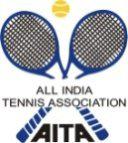 [ALL INDIA TENNIS ASSOCIATION]TOURNAMENT FACT-SHEET – 2017NAME OF THE TOURNAMENTAITA BOYS & GIRLS U-10NAME OF THE STATE ASSOCIATIONHARYANA TENNIS ASSOCIATIONHONY. SECRETARY OF ASSOCIATIONMr.SUMAN KAPURADDRESS OF ASSOCIATIONkapursuman@yahoo.comTOURNAMENT WEEK:4TH SEPTEMBER  2017MATCH’S TO BE HELD ON 2ND SEP&  3RD SEP2017 (SATURDAY & SUNDAY)FOR UN-10 NO QUALIFYING ROUND.ALL ENTRIES DIRECTLY IN THE MAIN DRAWREPORTING TIME 9:00 AM ON SATURDAY 2ND SEP 2017 AT VENUE.ADDRESS OF THE VENUEVAN SPORTS CLUBADDRESS OF THE VENUEAHEAD OF PATHWAYS SCHOOL GURGAON,AHEAD OF PATHWAYS SCHOOL GURGAON,VAN SPORTS CLUBTOURNAMENT DIRECTORMrs. MALIKA RAGHUVANSHI+919811428852TOURNAMENT REFEREE Mr. THANGARAJ +919821358505CATEGORY()()N()NS()SSSS())CSCS())TSTS()()()AGE GROUPSAGE GROUPS()()U-10(  )U-12U-12())U-14(()U-16U-16()U-18U-18(    )(    )Men’s()Women’sWomen’sWomen’sWomen’sWomen’sWomen’sWomen’s())NAME OF THE VENUENAME OF THE VENUEVAN SPORTS CLUBVAN SPORTS CLUBVAN SPORTS CLUBADDRESS OF VENUEVAN SPORTS CLUBAHEAD OF PATHWAYS SCHOOL GURGAON,BALIAWAS, 121021VAN SPORTS CLUBAHEAD OF PATHWAYS SCHOOL GURGAON,BALIAWAS, 121021VAN SPORTS CLUBAHEAD OF PATHWAYS SCHOOL GURGAON,BALIAWAS, 121021TELEPHONEEMAIL+919953328852+919811428852 +919821358505tournaments@vansports.tennisCOURT SURFACEHARDBALLSNO. OF COURTS4FLOODLITYESRULES / REGULATIONSRULES / REGULATIONSRULES / REGULATIONSENTRYEntry can be send by email or phoneEntry can be send by email or phoneEntry can be send by email or phoneEntry can be send by email or phoneEntry can be send by email or phoneEntry can be send by email or phonePlayers born:AGE ELIGIBILITYAfter 1st Jan 2007 are eligible for participation in U/10After 1st Jan 2007 are eligible for participation in U/10After 1st Jan 2007 are eligible for participation in U/10After 1st Jan 2007 are eligible for participation in U/10After 1st Jan 2007 are eligible for participation in U/10After 1st Jan 2005 are eligible for participation in U/12After 1st Jan 2005 are eligible for participation in U/12After 1st Jan 2005 are eligible for participation in U/12After 1st Jan 2005 are eligible for participation in U/12After 1st Jan 2005 are eligible for participation in U/12After 1st Jan 2003 are eligible for participation in U/14After 1st Jan 2003 are eligible for participation in U/14After 1st Jan 2003 are eligible for participation in U/14After 1st Jan 2003 are eligible for participation in U/14After 1st Jan 2003 are eligible for participation in U/14After 1st Jan 2001 are eligible for participation in U/16After 1st Jan 2001 are eligible for participation in U/16After 1st Jan 2001 are eligible for participation in U/16After 1st Jan 2001 are eligible for participation in U/16After 1st Jan 2001 are eligible for participation in U/16ENTRY FEESRs 250/- onlyRs 250/- onlyRs 250/- onlyRs 250/- onlyRs 250/- only